                                                      18516018928汪成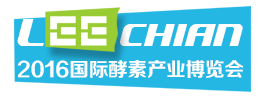 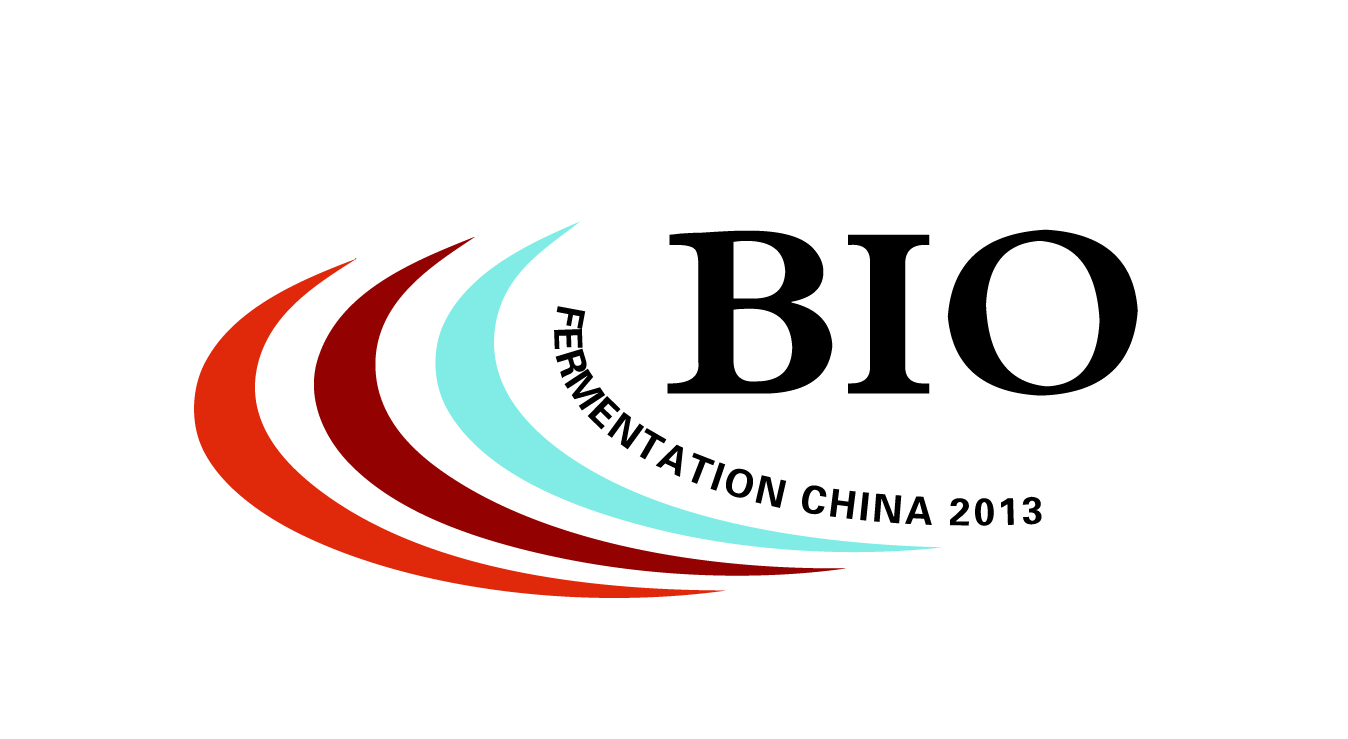 2016中国国际酵素产业博览会China International Enzyme Industry Exposition 2016时 间： 2016年9月7日-9日    地 点：上海光大会展中心主题词：“发展绿色酵素文化  打造健康品质生活”同期举办：绿色酵素文化体验           酵素行业品牌加盟大会暨新品推介会国际酵素产业发酵高峰论坛   亚洲酵素行业微商大会暨网络营销峰会主办单位：中国生物发酵产业协会酵素分会承办单位：上海信世展览服务有限公司支持企业: 全国酵素产业促进中心、全国酵素产品技术研发中心、全国酵素产品检验检测中心展会介绍:2015年全球酵素市场规模已超50亿美元，其中食品酵素与人们生活饮食密切相关，发展空间及增长潜力巨大，年增长率达30%以上。如今，国内酵素市场应用越来越广泛，食品加工业、洗涤化工业、农牧养殖业、美容、临床、保健等诸多领域都其应用，尤其在保健和医学领域，酵素发挥越来越重要的作用。中国作为世界人口大国，食品、医学、保健品、健康产业市场广阔，酵素产业的商机无限。本届展会将设立国际酵素品牌形象展示区，将邀请日本、香港、台湾等国外知名品牌组团参加，同时现场召开产品推介会和品牌链接加盟会，为酵素产业搭建一个沟通合作、品牌推广的交易平台。黄金时代  酵素对中国人来讲是一个全新的陌生的概念，但是酵素已经悄无声息走进我们的生活，逐步成为生活必需品。酵素不仅关系到人的生老病死，而且主导着人的青春的长度，人的生命是有限的（中国人平均寿命72岁，健康寿命才62岁），新的科学知识应该越早知道越好。在这有限的生命里，如何提高生命质量，预防疾病，延长生命的长度，留住年轻，在未来里，酵素担任越来越重要的角色！展会亮点1、国际酵素产业发展高峰论坛将邀请中、日、韩、台湾等知名酵素行业专家学者和知名企业高层人士莅临此次论坛，并做精彩报告。论坛将从技术研发、生产工艺、产品应用等方面对酵素产业发展进行全方位多角度的交流。2、“酵素行业微商大会暨网络营销峰会”将在酵素展期间召开，本次大会旨在打造酵素行业产业链，会议为酵素行业提供信息发布、成果展示、技术交流、产品推介、合作洽谈、人才推荐等综合平台，会议将邀请来自中国、日本、韩国、台湾等原产地的数百个酵素企业参会，届时将近千个优秀酵素产品亮相“酵素微商大会”。3、“绿色酵素文化体验区”主要以推动绿色酵素文化为主题，展示酵素的绿色天然，并在现场举行：各类精品酵素产品展示、现场教授环保酵素制作方法、免费品尝酵素产品、免费体验酵素彩妆（化妆）、现场抽奖活动（领取千元酵素及精美礼品）等众多活动环节。4、“酵素行业品牌加盟大会暨新品推介会”由行业众多知名品牌组成，邀请美容美发、保健、养生、药店、保健品、健康、食品等众多门店加入，实现无缝对接。众多最新产品现场发布及行业技术交流。观众来源组织方凭借多年丰富的展会经验，将开展强大的组织宣传工作，届时将邀请食品加工、保健品、医药、营养保健食品、健康产业、洗涤化工、美容、临床、医学、政府部门、行业组织、健康食品行业领袖企业、百强连锁、主流连锁、微商机构、微商平台、电商机构、药店联盟、优质单店、超级商超、高端会所、美容院所、养生会所、国内外酵素产品代理商、贸易商等代表参加此次展会，同时还将邀请普通群众代表及对酵素产业感兴趣人士参观展览。展品范围酵素产品及原料：酵素粉、酵素膏、酵素锭、酵素原液、天然酵素、诺丽酵素、水果酵素、复合酵素、各种蔬果原料、保健原料、临床营养功能原料、药食同源功效原料等；二、酵素系列保健食品：酵素饮品、酵素饮料、酵素保养品、酵素保健品、酵素健康养生产品等；三、酵素日化产品：酵素化妆品、酵素护肤品、酵素香皂、酵素面膜等其他洗护日化产品，酵素OEM、酵素ODM等；酵素其他产品：宠物酵素食品、酵素饲料、酵素肥料，环保酵素等；五、酵素包装：包装机械、包装设计、灌装设备、封口机械、封箱机械、装箱机械、裹包机械、喷码机械、贴标机械、真空包装机、枕式包装机、液体包装机、自动包装机、充填包装机、立式包装机、捆扎打包机；薄膜、铝箔类、泡沫塑膜、胶带、粘合剂、打包带。六、酵素生产装备：酵素生产设备、发酵罐、糖化设备、蒸发设备、结晶设备、干燥设备、冷却设备、换热设备、搅拌设备、卫生级流体装备、流体不锈钢管道、提纯蒸馏设备、均质机械等生产设备；七、其他：酵素品牌策划、相关科研单位等收费标准：1．标准展位9m2（3m×3m）配置：展出场地、三面展板（2.5m高）、楣牌制作、一张洽谈桌、二把椅子、九平方地毯、220V电源插座一个、二支射灯；2．光地（36m2起租）配置：展出场地、保安服务，无任何设施，除此两项费用外搭建费、光地管理费等由企业自己承担；会刊广告：◇ 封面￥25000元  ◇封底￥20000元  ◇ 封二￥18000元  ◇ 扉页￥18000元◇ 封三￥15000元 ◇彩色内页￥6000元 ◇ 黑白页￥3000元 ◇ 公司简介￥1000元  联系我们 2016国际酵素产业博览会组委会地 址：上海市九新公路2888号申新商务5楼E座  电 话：(86) 21 6760 2212传 真：(86) 21 5186 1068     联系人：汪成 18516018928  QQ：2479672464    网址：www.lee-china.com参展项目规格及要求国内企业外资企业标准展位3m ╳ 3m10800元/个3800美元/个角标展位3m ╳ 3m11800元/个4000美元/个室内空地36m²起订1100元/m²380美元/m²